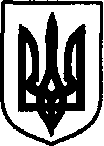 УКРАЇНАДунаєвецька міська рада VII скликанняР І Ш Е Н Н ЯТридцять п’ятої сесії20 квітня 2018 р.                                        Дунаївці	                                       №27-35/2018рПро безоплатне прийняття майна у комунальну власність Дунаєвецької міської ради з власності територіальних громад сіл, селищ та міста Дунаєвецького району Керуючись статтею 26 Закону України «Про місцеве самоврядування в Україні», розглянувши рішення двадцятої сесії Дунаєвецької районної ради сьомого скликання від 26.02.2018 року №15-20/2018 «Про передачу цілісного майнового комплексу комунальної установи Дунаєвецької районної ради «Районний краєзнавчий музей», враховуючи рекомендації спільних засідань постійних комісій міської ради від 17.04.2018 р. та 18.04.2018 р., міська радаВИРІШИЛА:1. Надати згоду на безоплатне прийняття у комунальну власність Дунаєвецької міської ради цілісного майнового комплексу комунальної установи Дунаєвецької районної ради «Районний краєзнавчий музей» з музейними фондами з власності територіальних громад сіл, селищ та міста Дунаєвецького району.2. Безоплатно прийняти з власності територіальних громад сіл, селищ, міста Дунаєвецького району у власність Дунаєвецької міської ради цілісний майновий комплекс комунальної установи Дунаєвецької районної ради «Районний краєзнавчий музей» з музейними фондами.3. Закріпити на праві оперативного управління цілісний майновий комплекс комунальної установи Дунаєвецької районної ради «Районний краєзнавчий музей» з музейними фондами за комунальним закладом Дунаєвецької міської ради «Історико-краєзнавчий музей». 4. Комісії з приймання-передачі здійснити заходи з приймання цілісного майновий комплекс комунальної установи Дунаєвецької районної ради «Районний краєзнавчий музей» з музейними фондами. 5. Контроль  за виконанням рішення  покласти на постійну комісію з питань житлово-комунального господарства, комунальної власності, промисловості, підприємництва та сфери послуг (голова комісії Л.Красовська).Міський голова                                						В.Заяць